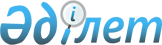 О внесении изменений в постановление Правительства Республики Казахстан от 29 декабря 2002 года N 1429Постановление Правительства Республики Казахстан от 31 декабря 2003 года N 150ац      Правительство Республики Казахстан постановляет: 

      1. Внести в постановление  Правительства Республики Казахстан от 29 декабря 2002 года N 1429 "Об утверждении паспортов республиканских бюджетных программ на 2003 год" следующие изменения: 

      1) в приложении 262  к указанному постановлению: 

      пункт 1 изложить в следующей редакции: 

      "1. Стоимость: 7711890 тысяч тенге (семь миллиардов семьсот одиннадцать миллионов восемьсот девяносто тысяч тенге)."; 

      в графе 5 таблицы пункта 6 "План мероприятий по реализации бюджетных программ": 

      в строке, порядковый номер 1, цифры "1094" заменить цифрами "1050"; 

      2) в приложении 266 к указанному постановлению: 

      в графе 5 таблицы пункта 6 "План мероприятий по реализации бюджетных программ": 

      в абзаце втором пункта 2 слова "в средствах массовой информации (по мере необходимости)" исключить; 

      3) в приложении 278 к указанному постановлению: 

      в графе 5 таблицы пункта 6 "План мероприятий по реализации бюджетных программ": 

      цифры "1000" и "5000" заменить соответственно цифрами "3000" и "10000". 

      2. Настоящее постановление вступает в силу со дня подписания.       Премьер-Министр 

      Республики Казахстан 
					© 2012. РГП на ПХВ «Институт законодательства и правовой информации Республики Казахстан» Министерства юстиции Республики Казахстан
				